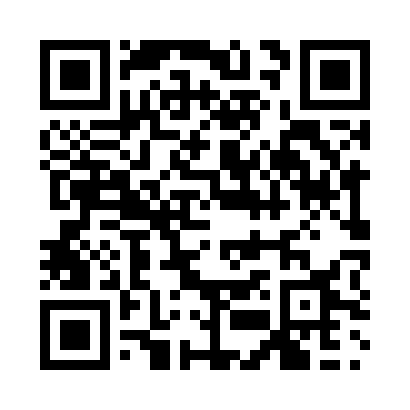 Prayer times for Pingle County, ChinaMon 1 Apr 2024 - Tue 30 Apr 2024High Latitude Method: Angle Based RulePrayer Calculation Method: Muslim World LeagueAsar Calculation Method: ShafiPrayer times provided by https://www.salahtimes.comDateDayFajrSunriseDhuhrAsrMaghribIsha1Mon5:136:2912:414:096:548:062Tue5:116:2812:414:096:548:063Wed5:106:2712:414:096:558:074Thu5:096:2612:404:096:558:085Fri5:086:2512:404:096:558:086Sat5:076:2412:404:086:568:097Sun5:066:2312:404:086:568:098Mon5:056:2212:394:086:578:109Tue5:046:2112:394:086:578:1010Wed5:036:2012:394:076:588:1111Thu5:016:1912:384:076:588:1112Fri5:006:1812:384:076:588:1213Sat4:596:1712:384:076:598:1214Sun4:586:1612:384:066:598:1315Mon4:576:1612:374:067:008:1416Tue4:566:1512:374:067:008:1417Wed4:556:1412:374:067:018:1518Thu4:546:1312:374:057:018:1519Fri4:536:1212:374:057:028:1620Sat4:526:1112:364:057:028:1721Sun4:516:1012:364:057:028:1722Mon4:506:0912:364:047:038:1823Tue4:496:0812:364:047:038:1924Wed4:486:0812:364:047:048:1925Thu4:476:0712:354:047:048:2026Fri4:466:0612:354:037:058:2027Sat4:456:0512:354:037:058:2128Sun4:446:0412:354:037:068:2229Mon4:436:0412:354:037:068:2230Tue4:426:0312:354:027:078:23